Electric Current W.S.Water doesn't flow in the pipe when (a) both ends are at the same level. Another way of saying this is that water will not flow in the pipe when both ends have the same potential energy (PE).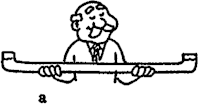 Similarly, charge will not flow in a conductor if both ends of the conductor are at the same electric potential.But tip the water pipe and increase the PE of one side so there is a difference in PE across the ends of the pipe, as in (b), and water will flow.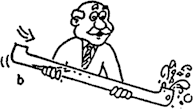 Similarly, increase the electric potential of one end of an electric conductor so there is a potential difference across the ends, and charge will flow.The units of electric potential difference are 	.It is common to call electric potential difference 	.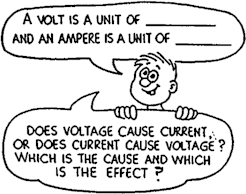 The flow of electric charge is called electric 	.The flow of electric charge is measured in 	.Refer to the following information for the next six questions.	A current of 2 ampere is a flow of charge at the rate of 	coulomb per second.When a charge of l0 C flows through any area in a circuit each second, the current is 	AOne volt is the potential difference between two points if 1 joule of energy is needed to move 	coulomb of charge between the two points.When a lamp is plugged into a 120-V socket, each coulomb of charge that flows in the circuit is raised to a potential energy of 	joules.Which offers more resistance to water flow?Similarly, which offers more resistance to the flow of charge?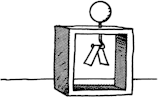 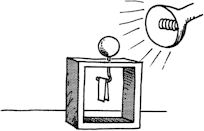 REVIEW: When the zinc ball of the charged electroscope is illuminated with ultraviolet light, the leaves of the electroscope collapse. Was the electroscope charged positive or negative?Which is more dangerous, touching a faulty 110-volt light bulb or a Van de Graaff generator charged to 100,000 volts? Why?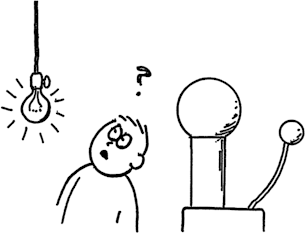 REVIEW: It has been observed that if a cow takes shelter under a tree in an electrical storm, then it is more likely to be killed if it is standard along a radius to the tree than if it was standing sideways on to the tree. Why is this? (Consider the tree to be at a potential of 1 000 000 V after the strike. Draw in a set of equipotentials round the tree trunk. The put in a cow in the radial direction and a cow in the sideways direction).How much current flows in a 1000-ohm resistor when 1.5 volts are impressed across it?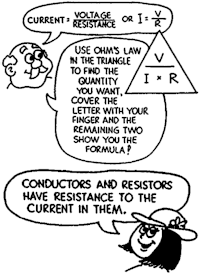 If the filament resistance in an automobile headlamp is 3 ohms, how many amps does it draw when connected to a 12-volt battery?The resistance of the side lights on an automobile are 10 ohms. How much current flows in them when connected to 12 volts?What is the voltage across a 100-ohm circuit element that draws a current of 1 A?What voltage will produce 3 A through a 15-ohm resistor?The current in an incandescent lamp is 0.5 A when connected to a 120-V circuit, and 0.2 A when connected to a 10-V source. Does the resistance of the lamp change in these cases? Explain your answer and defend it with numerical values.What is the current initially through the fingers?What is the current when the resistance between them drops?First, calculate how many joules are required to keep the bulb lit for 1 year.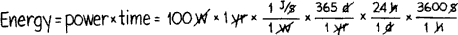 Energy = 	JWhat mass of water elevated 10 m has this much PE?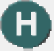 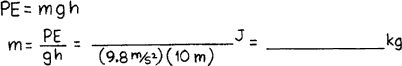 But this assumes 100% efficiency. A hydroelectric plant is typically 20% efficient. This means only 1 part in 5 of the PE of the falling water ends up as electricity. So the mass above must be multiplied by 5 to get the actual amount of water that must fall to keep the 100-W bulb lit.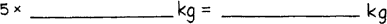 This is an impressive number of kilograms! To visualize this amount of water, convert it to cubic meters.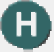 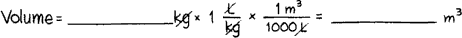 For comparison, an Olympic-size swimming pool holds about 4000 m3 of water. How many such "poolfuls" of water are required to keep a 100-W bulb lit for one year?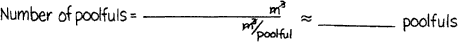 Does it take a lot of water to light a light bulb? To light a city full of light bulbs? Now you have a better idea!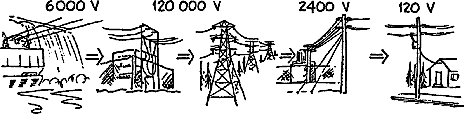 a. If the 12 MW of power is transmitted at 120,000 V, the current in the wires is 	.What ratio of primary turns to secondary turns should be on a transformer to step 120,000 V down to 2400 V?What ratio of primary turns to secondary turns should be on a transformer to step 2400 V down to 120 V used in household circuits?What is the main benefit of ac compared to dc power?Which of the following statements describes an electric generator?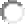 	REVIEW: Electrostatic air cleaners installed in hospitals use static electricity to reduce dust particles in the air. The neutral dust particles are attracted to positively charged ions sprayed into the air cleaners.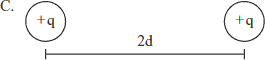 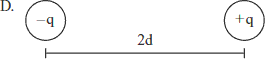 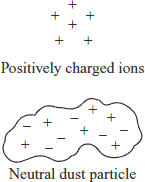 Which of the following figures shows the charge distribution on the dust particle as it is attracted to the positively charged ions?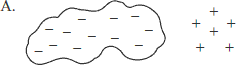 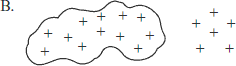 Which of the following placements of two charges results in the greatest repulsive force?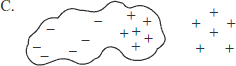 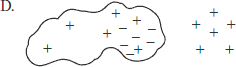 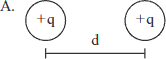 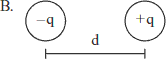 voltsamperesohmswattsvoltageamperagewattagevoltagecurrentpowervoltsamperesohmswattsa wide pipea narrow pipea thick wirea thin wire17. What is the current in the 30-ohm heating coil of a coffee maker that operates on a 120-volt circuit?18. What is the resistance of a clothes iron that draws a current of 12 A at 120 V?c.	How much resistance would allow an impressed voltage of 6 V to produce a current of 0.006 A?Does it take a lot of water to light a light bulb?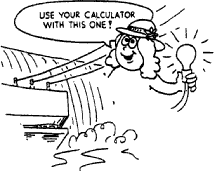 That depends on its wattage and how long it glows.Many power companies provide power to cities that are far from the generators.Refer to the following information for the next question.24. Consider a city of 100,000 persons who each use continually use 120 W of power (equivalent to the operation of two 60-W light bulbs per person). The power constantly consumed is100,000 persons x 120 W/person = 12 million W (12 MW).a. What current corresponds to this amount of power at the common 120 V used by consumers?A. A magnet is rotated through a coil of wire to produce an electric current.B. Electric potential in a rotating coil of wire creates a permanent magnet.C. An electrical current causes a coil of wire to rotate in a magnetic field.D. Forces from a permanent magnet allow a coil of wire to rotate.